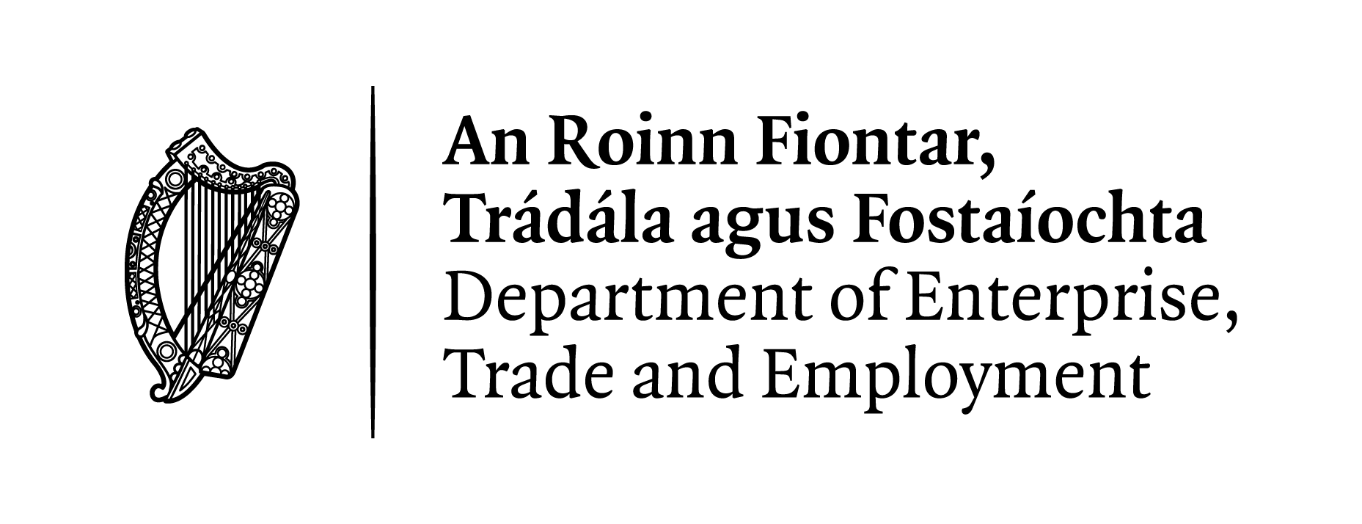 Data Protection Subject Access Request (SAR) Application FormRequest for access to Personal Data under the General Data Protection Regulation (GDPR) and Data Protection Acts 1988-2018. Notes:In order to respond to your request for personal data, you will need to provide us with adequate Proof of Identity. Where a request is manifestly unfounded, excessive, of a repetitive nature or where more than one copy of the data is sought, a fee may apply.You may contact our Data Protection Officer to assist you in the completion of this Form.  A copy of our Privacy Statement is available at: enterprise.gov.ie/en/Privacy-Statement Data RetentionWe will only keep a copy of these documents until your subject access request has been fully processed and issued to you and all relevant review or appeal procedure timelines have expired. Please complete all parts of this Form in full.Contact Details (in block capitals):Name: ___________________________________________________________________________________________Surname: ________________________________________________________________________________________Address: ____________________________________________________________________________________________________________________________________________________________________________________________________________________________________________________________________________________________________Eircode: ___________________________________________________________________________________________Contact Phone Number: _________________________________________________________________________E-mail Address (where applicable): ____________________________________________________________Help Us to Help You!To assist us in locating the data you are requesting, please include as many specific details as possible in relation to your interactions with us in the past (e.g. please state the area(s) of the Department/Office you have corresponded with/the types of applications you may have made, etc)._____________________________________________________________________________________________________Please tell us the relevant period of time or timelines involved (i.e. the relevant dates e.g. 01 January 2022 – 31 December 2022 for which you are seeking the personal data).____________________________________________________________________________________________________Please provide us with any reference numbers relating to your contact with us in the past (e.g. previous correspondence references, case reference numbers, etc.)._____________________________________________________________________________________________________________________________________________________________________________________________________________________________________________________________________________________________________________________________________________________________________________________________________________________________________________________________________________________________________________________________________________________________________________________________________________________________Please provide us with any other specific details that you feel are relevant in assisting us in locating your personal data. (e.g. by providing us with as much detail as possible in relation to your access request, we will be able to assist you more efficiently).     ______________________________________________________________________________________________________________________________________________________________________________________________________________________________________________________________________________________________________________________________________________________________________________________________________________________________________________________________________________________________________________________________________________________________________________________________________________________________________________________________________________________________________________________________________________________________________________________________________________________________________________________________________________________________________________________________________________________________________________________________________________________________________________________________________________________________________________________________________________________I declare that all the details I have provided in this Form are true and complete to the best of my knowledge.Signature of Requester: _____________________________________________Date: _________________________________Please return the completed Form by post to: Data Protection OfficerDepartment of Enterprise, Trade and Employment23 Kildare StreetDublin 2D02 TD30Or by e-mail to:dataprotection@enterprise.gov.ieFurther information on Data Protection:Data Protection Commission Irish Supervisory Authority for Data Protection issuesSee: www.dataprotection.ieContact Information is also available at: 
www.dataprotection.ie/en/contact Please remember to check that you have:Completed the Subject Access (SAR) Request form in full	  -	YES/NOSigned and dated the Declaration on page 4		                -	YES/NOProvided us with sufficient details to locate your personal data    - 	YES/NOProvided adequate Proof of Identity				  -	YES/NOPart 1 – Details of Data Subject (Your Details)Part 2 – Details of RequestPart 3 - DeclarationPart 4 - Checklist